							LIGHTHOUSE PARK							St. Brides Wentlooge, Newport							Gwent NP10 8SL							Residential Park for 50+							181 Pitches (approx)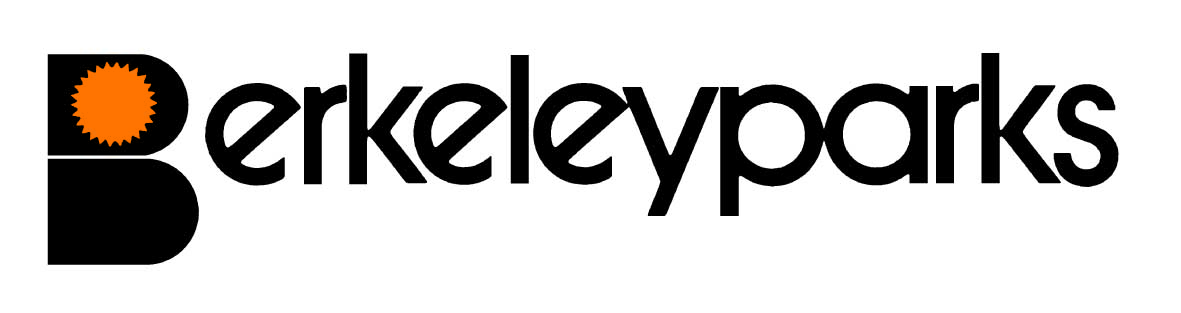 							LIGHTHOUSE PARK							St. Brides Wentlooge, Newport							Gwent NP10 8SL							Residential Park for 50+							181 Pitches (approx)Park ManagersGary Hirst & Christine Hirst			Park Office:	01633 680680Park Office HoursMonday to Friday	9.00 am - 4.00 pmOther times by appointmentPitch FeesFor new homes:  £192.00	Due on the first day of each month at the park office or by Direct Debit.	Reviewed on 1st January each year.Council TaxBand A at £997.38 per annum.  Band B at £1,163.60 per annum.  Band C at £1,329.84 per annum.Water/SeweragePayable at the park office or by Direct Debit.GasLP gas direct from supplier.ElectricityPayable at the park office or by Direct Debit.Home InsuranceAll homes must be insured.PetsOne dog or one cat only per home would be considered.Refuse CollectionDustbins are emptied every other Monday and recycling boxes every Monday.Public TransportBuses to Newport run from the park on a book in advance basis by ringing the day before. Main line rail services run from Newport.Park FacilitiesMobile Hairdresser calls monthly.Local FacilitiesDoctors Surgery just outside Newport.Park RulesAll residential park homes have the benefit of a Written Statement under The Mobile Homes Act 2013 (previously The Mobile Homes Act 1983 as amended by the Housing Act 2004).  A specimen copy of this agreement is available on request.  The agreement contains Park Rules to ensure the good management of the park.This information is correct at January 2021.  Every effort has been made to ensure the information provided above is accurate.  However, we cannot accept liability for changes, errors or unintended misinformation.  Please check locally for up to date details prior to proceeding with your purchase, particularly with regard to any aspect important to you.This information is correct at January 2021.  Every effort has been made to ensure the information provided above is accurate.  However, we cannot accept liability for changes, errors or unintended misinformation.  Please check locally for up to date details prior to proceeding with your purchase, particularly with regard to any aspect important to you.